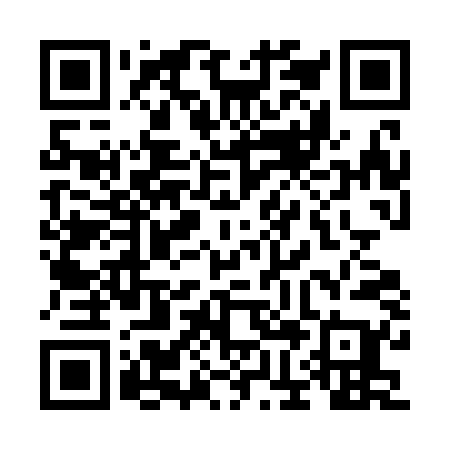 Ramadan times for Cajamarca, PeruMon 11 Mar 2024 - Wed 10 Apr 2024High Latitude Method: NonePrayer Calculation Method: Muslim World LeagueAsar Calculation Method: ShafiPrayer times provided by https://www.salahtimes.comDateDayFajrSuhurSunriseDhuhrAsrIftarMaghribIsha11Mon5:095:096:1912:243:316:296:297:3412Tue5:095:096:1912:243:326:286:287:3413Wed5:095:096:1912:233:326:286:287:3314Thu5:095:096:1912:233:326:276:277:3315Fri5:095:096:1812:233:336:276:277:3216Sat5:095:096:1812:223:336:266:267:3217Sun5:095:096:1812:223:336:266:267:3118Mon5:095:096:1812:223:336:256:257:3119Tue5:095:096:1812:223:336:256:257:3020Wed5:095:096:1812:213:336:246:247:3021Thu5:095:096:1812:213:346:246:247:2922Fri5:095:096:1812:213:346:236:237:2923Sat5:095:096:1812:203:346:236:237:2824Sun5:085:086:1812:203:346:226:227:2825Mon5:085:086:1812:203:346:226:227:2726Tue5:085:086:1712:193:346:216:217:2727Wed5:085:086:1712:193:346:216:217:2628Thu5:085:086:1712:193:346:206:207:2629Fri5:085:086:1712:193:346:206:207:2530Sat5:085:086:1712:183:346:196:197:2531Sun5:085:086:1712:183:346:196:197:241Mon5:075:076:1712:183:346:186:187:242Tue5:075:076:1712:173:346:186:187:233Wed5:075:076:1712:173:346:176:177:234Thu5:075:076:1612:173:346:176:177:225Fri5:075:076:1612:163:346:176:177:226Sat5:075:076:1612:163:346:166:167:227Sun5:075:076:1612:163:346:166:167:218Mon5:065:066:1612:163:346:156:157:219Tue5:065:066:1612:153:346:156:157:2010Wed5:065:066:1612:153:346:146:147:20